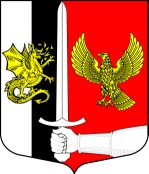 Администрация муниципального образованияЧерновское сельское поселениеСланцевского муниципального района Ленинградской областиПОСТАНОВЛЕНИЕ19.04.2021 г.	                                                                   № 39-пО внесении изменений в постановление администрации Черновского сельского поселения от 14.04.2020 № 31-п «Об утверждении  Порядка проведения оценки технического состояния автомобильных дорог общего пользования местного значения и о создании комиссии по оценке технического состояния автомобильных дорог общего пользования местного значения, расположенных на территории Черновского сельского поселения»В соответствии с пунктом 19 статьи 14  Федерального закона "Об общих принципах организации местного самоуправления в Российской Федерации" от 06.10.2003 № 131-ФЗ, со статьей 6 Федерального закона Российской Федерации от 10.12.1995 года №196-ФЗ «О безопасности дорожного движения», в целях реализации пункта 4 статьи 17 Федерального закона от 8 ноября 2007 г. № 257-ФЗ "Об автомобильных дорогах и о дорожной деятельности в Российской Федерации и о внесении изменений в отдельные законодательные акты Российской Федерации"  и в соответствии с пунктом 5.2.53.25 Положения о Министерстве транспорта Российской Федерации, утвержденного постановлением Правительства Российской Федерации от 30 июля 2004 г. № 395, и приказа Минтранса РФ от 27 августа 2009 г. № 150 "О порядке проведения оценки технического состояния автомобильных дорог", администрация муниципального образования Черновское сельское поселение Сланцевского муниципального района Ленинградской области п о с т а н о в л я е т: 1. Внести в постановление администрации Черновского сельского поселения от 14.04.2020 № 31-п «Об утверждении  Порядка проведения оценки технического состояния автомобильных дорог общего пользования местного значения и о создании комиссии по оценке технического состояния автомобильных дорог общего пользования местного значения, расположенных на территории Черновского сельского поселения» следующие изменения:1.1. Приложение № 3 читать в новой редакции согласно приложению к настоящему постановлению.    	2. Контроль за исполнением постановления оставляю за собой. Глава администрации                                                                           муниципального образования                                                       В.В. ФатеевПриложение 								        Утвержден постановлением администрации 								Черновского сельского поселения									от  19.04.2021  № 39-пСОСТАВКомиссии по оценке технического состояния автомобильных дорог общего пользования местного значения Черновского сельского поселенияПредседатель комиссии:-  Фатеев Василий Валерьевич  – глава администрации Черновского сельского поселения;Заместитель председателя комиссии:- Базуева Валентина Петровна – главный бухгалтер администрации Черновского сельского поселения;Секретарь комиссии:- Вениаминова Инесса Валентиновна – делопроизводитель администрации Черновского сельского поселения;Члены комиссии:- Столярчук Сергей Иванович – главный специалист администрации Черновского сельского поселения;- Филимонова Алёна Юрьевна – специалист 1-ой категории администрации Черновского сельского поселения.